TENDER NOTICE   Tender Notice No. JNTUK-/SDC Lab  Networking /2017-18/1,                               Date: 06-09-2017Sealed quotations are invited from reputed Dealers/ Suppliers for the supply of the listed items. The detailed specifications, terms & Conditions for the items can be obtained in respect of items from the undersigned from  06/09/2017 between 11.00 AM to 5.00 PM on payment of . 500/- (Non-Refundable) in the form of Demand Draft payable at Kakinada in favor of Registrar,  JNTUK, Kakinada drawn on any nationalized bank not earlier than date of this notification. The sealed quotations should reach the undersigned on or before 2.30 PM on 15/09/2017.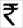 The University Authorities reserve the right to accept or reject any or all bids without assigning any reason whatsoever.REGISTRARTender Notice No. JNTUK-/SDC Lab  Networking /2017-18/1,                                  Date: 06-09-2017TENDER SCHEDULE	GENERAL CONDITIONS:Please quote your lowest rates for each item described.  The quotation should reach this office on or before 15/09/2017 by 14:30 hrs. Sealed covers should be submitted for the items super scribing as “Tender No.”, “Date of opening:”,  Separate sealed cover should be submitted for each item. The sealed covers should be sent by the Registered Post or to be dropped in the sealed box provided in the office of the Principal. The tender will be opened on 15/09/2017 at 15:00 hrs. by the undersigned/his nominee in the presence of the committee members and available bidders or their representatives.E.M.D:  The tender documents should be submitted along with earnest money deposit Rs.5,000/- in the form of Demand Draft in favor of “The Registrar, JNTUK, Kakinada”.  The Demand Draft pertaining to E.M.D. of unsuccessful party will be returned.PRICES:   The price should be F.O.R. destination inclusive of taxes, packing & forwarding charges, freight, delivery and installation charges.  Items on rate contract, if any together with the terms and conditions may please be furnished.PAYMENT:  100% payment will be made within a reasonable  time only after the receipt of  all items in good condition and installation as per given specifications and after testing for satisfactory working and on receipt of the company’s invoice with all Supporting vouchers such as copy of GST Registration certificate etc. No advance will be paid in any case either in part or in full.ACCEPTANCE:  It is not binding on the university/ institution to accept the lowest of the tenders. The university/ institution reserves the right to place orders for individual items with different bidders. SPECIFICATIONS:  Detailed specifications along with the description and make should be mentioned in the bid.Warranty/Guaranty:  Warranty/Guaranty period should be mentioned by the bidder.8.	DELIVERY:   The period of delivery and completion of  work at destination from date of placing orders is FOUR WEEKS.  9. 	VALIDITY:   The quotations should be valid for at least 90 days.10.  	The Institution reserves the right to cancel the tender without assigning any reason. 11.  	Those that purchased tender schedule officially by paying Rs. 500/- in the form of Demand Draft drawn in favor of Principal, JNTUK, University College of Engineering, payable at Kakinada are only eligible to participate in the tender. Those who have downloaded the tender schedule from the JNTUK website (www.jntuk.edu.in) should submit a separate DD for Rs.500/- along with the quotation.12.  	This Institution being Government educational institution is exempted from payment of Central/State Excise Duty.13.  	Since the college is Government institution whatever conditions are applicable to any     	Government institute shall be applicable even if not specified.14.    	Any tender that is received after due date will not be accepted. The college is not responsible for any postal delay.15. 	List of Major Customers should be provided.REGISTRAR	Encl: Items with DescriptionSpecifications of Networking for SDC Lab(T&O Lab, PDV Lab, Automation Lab, Mechatronics Lab, Electrical Lab)Tender Notice No. JNTUK-/SDC Lab  Networking /2017-18/1,                                  Date: 06-09-2017List of Active and Passive Network Components for SDC LabsPreferred Brands : Active Components       : D-Link/ HP/Cisco/Brocade/Passive Components     : D-Link/Molex/ADC Krone/AMPNote: OEM Authorization letter to be enclosedWarranty : One year for active components 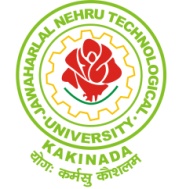 JAWAHARLAL NEHRU TECHNOLOGICAL UNIVERSITY KAKINADAUNIVERSITY COLLEGE OF ENGINEERING - KAKINADA-533003Pithapuram Road, Kakinada        Phone No. 0884 2300823                                                 Fax: 0884 - 2386516JAWAHARLAL NEHRU TECHNOLOGICAL UNIVERSITY KAKINADAPithapuram Road, Kakinada-533003        Phone No. 0884 2300900,  Fax: 0884-2300901email: registrar@jntuk.edu.in, rao703@yahoo.com                             JAWAHARLAL NEHRU TECHNOLOGICAL UNIVERSITY KAKINADAPithapuram Road, Kakinada-533003        Phone No. 0884 2300900,  Fax: 0884-2300901email: registrar@jntuk.edu.in, rao703@yahoo.comJAWAHARLAL NEHRU TECHNOLOGICAL UNIVERSITY KAKINADAPithapuram Road, Kakinada-533003        Phone No. 0884 2300900,  Fax: 0884-2300901email: registrar@jntuk.edu.in, rao703@yahoo.comS.NoITEM DescriptionQty 0124 port Gigabit Ethernet Switch70224 port Cat 6 patch panel70324port Gigabit Ethernet switch with two fiber ports uplink204Gigabit Single mode Fiber module205Cat6 1 meter patch cable13006Cat6 2 meter patch cable12007Cat 6 i/o with SMB12008LIU 6 port fully loaded with SC couplers ( wall mount)2096U Wall mount rack with power manager and cable manager510Installation and laying charges including Single mode 4 fiber cable outdoor, splicing, fixing LIU and testing(Quot for per meter cable run)350 M11Installation and laying charges including cat6 cable, PVC/Casing capping, Termination of I/o Box, Termination of Patch panel, Fixing Patch panel, Fixing rack.( Quot for per meter cable run)2000M